   «   اﻟﻠﻐﺔ اﻟﻌﺮﺑﻴﺔ: اﻷوﻟﻰ ﺑﺎك آداب وﻋﻠﻮم إﻧﺴﺎﻧﻴﺔ «  اﻟﺪروس اﻟﻠﻐﻮﻳﺔ : اﻟﺪورة اﻷوﻟﻰ «  ﺑﺤﺮ اﻟﺮﺟﺰﺑﺤﺮ اﻟﺮﺟﺰاﻟﺮﺟﺰ ﻫﻮ ﺑﺤﺮ ﻣﻌﺮوف ﻣﻦ ﺑﺤﻮر اﻟﺸﻌﺮ اﻟﻌﺮﺑﻲ، وﺗﺴﻤﻰ ﻗﺼﺎﺋﺪه اﻷراﺟﻴﺰ وﻣﻔﺮدﻫﺎ أرﺟﻮزة، وﻳﺴﻤﻰ ﻗﺎﺋﻠﻪ: راﺟﺰا. واﻟﺮﺟﺰ ﺑﻔﺘﺢ اﻟﺠﻴﻢ ﻫﻮ داء ﻳﺼﻴﺐ اﻹﺑﻞ ﺗﺮﺗﻌﺶ ﻣﻨﻪ أﻓﺨﺎذﻫﺎ ﻋﻨﺪ ﻗﻴﺎﻣﻬﺎ وﻟﺬﻟﻚ أﻃﻠﻖ ﻋﻠﻰ ﻫﺬا اﻟﺒﺤﺮ ﻣﻦ اﻟﺸﻌﺮ رﺟﺰا ﻷﻧﻪ ﺗﺘﻮاﻟﻰ ﻓﻴﻪ اﻟﺤﺮﻛﺔ واﻟﺴﻜﻮن، ﺛﻢاﻟﺤﺮﻛﺔ واﻟﺴﻜﻮن، وﻫﻮ ﻳﺸﺒﻪ ﻓﻲ ﻫﺬا ﺑﺎﻟﺮﺟﺰ ﻓﻲ رﺟﻞ اﻟﻨﺎﻗﺔ ورﻋﺸﺘﻬﺎ ﺣﻴﻦ ﺗﺼﺎب ﺑﻬﺬا اﻟﺪاء ﻓﻬﻲ ﺗﺘﺤﺮك وﺗﺴﻜﻦ، ﺛﻢ ﺗﺘﺤﺮك وﺗﺴﻜﻦ، وﻳﻘﺎل ﻟﻬﺎ ﺣﻴﻨﺌﺬ رﺟﺰاء. وﻗﺪ ﻛﺎن ﺷﻌﺮ اﻟﺮﺟﺰ ﻣﻨﺘﺸﺮا ﻓﻲ اﻟﺠﺎﻫﻠﻴﺔ واﻹﺳﻼم، وﻛﺘﺒﻮا ﺑﻪ ﻛﺜﻴﺮا ﻣﻦ أﺷﻌﺎرﻫﻢ وﺳﺠﻠﻮا ﺑﻪ أﻧﺴﺎﺑﻬﻢاﻟﺮﺟﺰ ﻫﻮ ﺣﻤﺎ ُر اﻟ ّﺸﻌﺮاء ﺑﺴﺒﺐ اﻟ ّﺘﻐﻴﻴﺮات اﻟﻜﺜﻴﺮة ا ّﻟﺘﻲ ﺗﻄﺮأ ﻋﻠﻰ ﺗﻔﻌﻴﻠﺘﻪ اﻟ ّﺮﺋﻴﺴﺔ، وﺑﺴﺒﺐ ﺳﻬﻮﻟﺔ رﻛﻮب اﻟ ّﺸﻌﺮاء ﻋﻠﻴﻪ وأﺣﺴﺎﺑﻬﻢ. ﺑﺤﺮأﻳﻀﺎ.ﺼﻮرة ﻓﻘﻂ، ﺑﻞ ﺑﺼﻮ ٍرﻳﺮﺗﻜ ُﺰ ﺑﻨﺎؤه ﻋﻠﻰ ﺗﻜﺮار ) ُﻣ ْﺴ َﺘ ْﻔ ِﻌ ُﻠ ْﻦ( وﻫﻲ: ﺗﻔﻌﻴﻠ ٌﺔ ﻻ ﺗﺮ ُد ﻓﻲ اﻟﺮﺟﺰ أو ﻓﻲ ﻏﻴﺮه ﺑﻬﺬه اﻟ اﻟ ”ﺮ  َﺟ ُﺰ ﺑﺤ ٌﺮ أﺣﺎدي اﻟ ّﺘﻔﻌﻴﻠ ِﺔأﺧﺮى ﺗﺨﺘﻠﻒ ﺗﺒ ًﻌﺎ ﻻﺧﺘﻼف اﻟ ّﺘﻐﻴﻴﺮ اﻟﺬي ﻳﻄﺮأ ﻋﻠﻰ ﻣﻜ ّﻮﻧﺎﺗﻬﺎ، ﻧﺘﻴﺠ ًﺔ ﻟﺪﺧﻮل اﻟ  ﺰﺣﺎﻓﺎت واﻟﻌﻠﻞ.وزن اﻟﺮﺟﺰﻣ ْﺴ َﺘ ْﻔ ِﻌ ُﻠ ْﻦُﻠ ْﻦ ْﻔ ِﻌ ْﺴ َﺘ ﻣُﻠ ْﻦ ْﻔ ِﻌ ْﺴ َﺘ ﻣ۩۩۩ُﻠ ْﻦ ْﻔ ِﻌ ْﺴ َﺘ ﻣُﻠ ْﻦ ْﻔ ِﻌ ْﺴ َﺘ ﻣُﻠ ْﻦ ْﻔ ِﻌ ْﺴ َﺘ ﻣﺿﺎﺑﻂ ﺑﺤﺮ اﻟﺮﺟﺰﻣ ْﺴ َﺘ ْﻔ ِﻌ ُﻞُﻠ ْﻦ ْﻔ ِﻌ ْﺴ َﺘ ﻣُﻠ ْﻦ ْﻔ ِﻌ ْﺴ َﺘ ﻣ۩۩۩ُﻞ ُﻬ ْﺴ ﻳ ٌﺮ ﺑ ْﺤاﻷ ْرﺟﺎ ِز   ا ْﺑ  ُﺤ ِﺮ ﻓ  ْﻲﻣ ْﺴ َﺘ ْﻔ ِﻌ ُﻠ ْﻦﺻﻮ ُرزﺣﺎف اﻟﺨﺒﻦﺳﻘﻮط اﻟﺤﺮف اﻟ ّﺴﺎﻛﻦ اﻟ ّﺜﺎﻧﻲ ﻣﻦ اﻟ ّﺘﻔﻌﻴﻠﺔ، ﻟﺘﻜﻮن اﻟ ّﺘﻔﻌﻴﻠﺔ ) ُﻣ َﺘ ْﻔ ِﻌ ُﻠ ْﻦ.(زﺣﺎف اﻟ ّﻄﻲﺳﻘﻮط اﻟﺤﺮف اﻟ ّﺮاﺑﻊ اﻟ ّﺴﺎﻛﻦ ﻣﻦ اﻟﺘﻔﻌﻴﻠﺔ، ﻟﺘﻜﻮن اﻟﺘﻔﻌﻴﻠﺔ ) ُﻣ ْﺴ َﺘ ِﻌ ُﻠ ْﻦ.(زﺣﺎف اﻟﺨﺒﻞﺳﻘﻮط اﻟﺤﺮﻓﻴﻦ اﻟ ّﺜﺎﻧﻲ واﻟ ّﺮاﺑﻊ؛ ﻟﺘﻜﻮن اﻟ ّﺘﻔﻌﻴﻠﺔ ) ُﻣ َﺘ ِﻌ ُﻠ ْﻦ.(ُﺔ اﻟﻘﻄﻊ أي: ﺳﻘﻮط اﻟ ّﻨﻮن؛ ﻟﺘﻜﻮن اﻟﺘﻔﻌﻴﻠﺔ ) ُﻣ ْﺴ َﺘ ْﻔ ِﻌ ْﻞ(، وﻟﻠﻤﺨﺒﻮﻧ ِﺔ ) ُﻣ َﺘ ْﻔ ِﻌ ْﻞ.( ﻫﺬه اﻟﻌ ّﻠﺔ ﻫﻲ أﻛﺜﺮ ﻋ ّﻠ ﺳﻘﻮط آﺧﺮ اﻟﻮﺗﺪ اﻟﻤﺠﻤﻮع وﺗﺴﻜﻴﻦ ﻣﺎ ﻗﺒﻠﻪ،اﻟ ِﻌﻠﻞ ﺷﻴﻮ ًﻋﺎ ﻓﻲ ) ُﻣ ْﺴ َﺘ ْﻔ ِﻌ ُﻠ ْﻦ.(ﺣﺸﻮ اﻟﺮﺟﺰﻟﻤﺴﺘﻔﻌﻠﻦ ﻓﻲ ﺣﺸﻮ اﻟﺮﺟﺰ أرﺑﻊ ﺻﻮر، وﻫﻲ:ُﻣ ْﺴ َﺘ ْﻔ ِﻌ ُﻠ ْﻦ.ُﻣ َﺘ ْﻔ ِﻌ ُﻠ ْﻦ، )ﺧﺒﻦ.(ُﻣ ْﺴ َﺘ ِﻌ ُﻠ ْﻦ، )ﻃﻲ.(ُﻣ َﺘ ِﻌ ُﻠ ْﻦ، )ﺧﺒﻞ(ﻋﺮوض اﻟﺮﺟﺰ وﺿﺮﺑﻪﻟﻌﺮوض اﻟﺮﺟﺰ أرﺑﻊ ﺻﻮر، وﻫﻲ:ِﻌ ُﻠ ْﻦ. ُﻣ ْﺴ َﺘ ْﻔِﻌ ُﻠ ْﻦ. ُﻣ َﺘ ْﻔِﻌ ُﻠ ْﻦ. ُﻣ ْﺴ َﺘْﻔ ِﻌ ْﻞ. ُﻣ ْﺴ َﺘأﻧﻮاع اﻟﺮﺟﺰﻟﻠﺮﺟﺰ أرﺑﻌﺔ أﻧﻮاع ﺗﻌﺘﻤﺪ ﻋﻠﻰ ﺗﻜﺮار ﻋﺪد اﻟﺘﻔﻌﻴﻼت.اﻟﺮﺟﺰ اﻟ ّﺘﺎموﻣﻘﻄﻮع ) ُﻣ ْﺴ َﺘ ْﻔ ِﻌ ْﻞ.( ﻻ ﻳﻤﻨﻊ دﺧﻮل )اﻟﺨﺒﻦ( ﻟ ُﺘﺼﺒﺢ ) ُﻣ َﺘ ْﻔ ِﻌ ُﻠ ْﻦ( ﻓﻲ ﻣ ْﺴ َﺘ ْﻔ ِﻌ ُﻠ ْﻦ، وﺿﺮﺑﺎن: ﺻﺤﻴﺢ ) ُﻣ ْﺴ َﺘ ْﻔ ِﻌ ُﻠ ْﻦ(،ﻟﻪ ﻋﺮوض واﺣﺪ ﺻﺤﻴﺢ:اﻟﻌﺮوض واﻟﻀﺮب.ْﻦ، وﻗﺪ ﻳﺪﺧﻠ ُﻪ زﺣﺎﻓﺎ )اﻟﺨﺒﻦ( و )اﻟﻄﻲ.( ﻣ ْﺴ َﺘ ْﻔ ِﻌ ُﻠاﻟﺮﺟﺰ اﻟﻤﺠﺰوءﻟﻪ ﻋﺮوض وﺿﺮب واﺣﺪ ﺻﺤﻴﺢ:ﻣ ْﺴ َﺘ ْﻔ ِﻌ ُﻠ ْﻦ.ﻀﺮب ﻣ ًﻌﺎ، وﻫﻲ ﺻﺤﻴﺤﺔ:اﻟﺮﺟﺰ اﻟﻤﺸﻄﻮر ُﻪ اﻟ ّﺜﺎﻟﺜﺔ ﻫﻲ اﻟﻌﺮوض واﻟ ﺗﻔﻌﻴﻠﺘﻣ ْﺴ َﺘ ْﻔ ِﻌ ُﻠ ْﻦ.ﻀﺮب ﻣ ًﻌﺎ، وﻫﻲ ﺻﺤﻴﺤﺔ:اﻟﺮﺟﺰ اﻟﻤﻨﻬﻮك ُﻪ اﻟ ّﺜﺎﻧﻴﺔ ﻫﻲ اﻟﻌﺮوض واﻟ ﺗﻔﻌﻴﻠﺘﻣﻠﺨﺺ اﻟﺰﺣﺎﻓﺎت واﻟﻌﻠﻞ ﻓﻲ اﻟﺒﺤﺮ اﻟﺮﺟﺰﻓﻲ اﻟﺮﺟﺰ ا ْﻟ  َﺨ ْﺒﻦ )ﺣﺬف اﻟﺜﺎﻧﻲ اﻟﺴﺎﻛﻦ(، واﻟﻄﻲ )ﺣﺬف اﻟﺮاﺑﻊ اﻟﺴﺎﻛﻦ(، واﻟﺨﺒﻞ )ﺣﺬف اﻟﺜﺎﻧﻲ واﻟﺮاﺑﻊ اﻟﺴﺎﻛﻨﻴﻦ(، وﻫﺬه اﻟﺰﺣﺎﻓﺎت ْوﺿﻪ وﺿﺮﺑﻪ إﻻ اﻟﻀﺮب اﻟﻤﻘﻄﻮع )ﺣﺬف ﺳﺎﻛﻦ اﻟﻮﺗﺪ اﻟﻤﺠﻤﻮع آﺧﺮ اﻟﺘﻔﻌﻴﻠﺔ وﺗﺴﻜﻴﻦ ﻣﺎ ﻗﺒﻠﻪ( ) ُﻣ ْﺴ َﺘ ْﻔ ِﻌ ْﻞ( ﻓﺈﻧﻪ ﻻ ﻳﺠﻮز َﺘ ِﻌ ُﻠ ْﻦ(، وﺑﺎﻟﺨﺒﻞ: ) ُﻣ َﺘ ِﻌ ُﻠ ْﻦ( وﻳﺼﺒﺢ اﻟﻀﺮب اﻟﻤﻘﻄﻮع ) ُﻣ ْﺴ َﺘ ْﻔ ِﻌ ْﻞ( ﺗﺠﻮز ﻓﻲ ﺣﺸﻮه و َﻋ ُﺮ ﻳﺠﻮز ﻓﻴﻪ ا ْﻟ  َﺨ ْﺒﻦ. وﺗﺼﺒﺢ ) ُﻣ ْﺴ َﺘ ْﻔ ِﻌ ُﻠ ْﻦ( ﺑﺎ ْﻟ  َﺨ ْﺒﻦ: ) ُﻣ َﺘ ْﻔ ِﻌ ُﻠ ْﻦ(، وﺑﺎﻟﻄﻲ: ) ُﻣ ْﺴِﻌ ْﻞ(  و ُﻳ  َﺴ ”ﻤﻰ ﺣﻴﻨﺌﺬ ﻣﻜﺒﻮﻻ أو ﻣﺨﻠﻌﺎ. ﺑﺎ ْﻟ  َﺨ ْﺒﻦ: ) ُﻣ َﺘ ْﻔوﻫﺬه اﻟﺰﺣﺎﻓﺎت ﺳﺎﺋﻐﺔ ﻓﻲ اﻟﺮﺟﺰ ﻏﻴﺮ ﻧﺎﺑﻴﺔ ﻋﻦ اﻟﺬوق، وﻗﺪ ﺗﺠﺘﻤﻊ ﺟﻤﻴﻌﺎ ﻓﻲ ﺑﻴﺖ واﺣﺪ دون ﺛﻘﻞ أو ﻧﺸﻮز، وﻗﺪ ﻳﺴﺘﻐﻨﻲ اﻟﺸﺎﻋﺮ ﻋﻦاﻟﻘﺎﻓﻴﺔ ﻓﻲ أﺑﻴﺎت اﻟﻘﺼﻴﺪة ﻣﻦ اﻟﺮﺟﺰ ﺑﺎﻟﺘﺼﺮﻳﻊ ﻓﻲ ﻛﻞ ﺑﻴﺖ وﺑﻮﺣﺪة اﻟﻘﺎﻓﻴﺔ ﺑﻴﻦ ﺷﻄﺮﻳﻪ. و ُﻳ  َﺴ ”ﻤﻰ ﻫﺬا اﻟﻨﻮع ﻣﻦ اﻟﺮﺟﺰ اﻟﻀﺮب اﻟﺘﺎم ) ُﻣ ْﺴ َﺘ ْﻔ ِﻌ ُﻠ ْﻦ(  واﻟﻀﺮب اﻟﻤﻘﻄﻮع ) ُﻣ ْﺴ َﺘ ْﻔ ِﻌ ْﻞ( ﻓﻲ ﻗﺼﻴﺪة واﺣﺪة ﻛﻤﺎ ﻓﻲ أرﺟﻮزة وﺣﺪة )اﻟﻤﺰدو َج(، وﻓﻴﻪ ﻳﺠﻮز ﻟﻠﺸﺎﻋﺮ اﻟﺠﻤﻊ ﺑﻴﻦأﺑﻲ اﻟﻌﺘﺎﻫﻴﺔ اﻟﻤﺴﻤﺎة ذات اﻷﻣﺜﺎل.أﻣﺜﻠﺔ ﻋﻠﻰ ﺑﺤﺮ اﻟﺮﺟﺰورد ﻓﻲ أﻟﻔﻴﺔ ﺑﻦ ﻣﺎﻟﻚ:ﻛﻼﻣﻨﺎ ﻟﻔﻆ ﻣﻔﻴﺪ ﻛﺎﺳﺘﻘﻢ  ۩۩۩  واﺳﻢ وﻓﻌﻞ ﺛﻢ ﺣﺮف اﻟﻜﻠﻢ   واﺣﺪه ﻛﻠﻤﺔ واﻟﻘﻮل ﻋﻢ  ۩۩۩  وﻛﻠﻤﺔ ﺑﻬﺎ ﻛﻼم ﻗﺪ ﻳﺆم ﺑﺎﻟﺠﺮ واﻟﺘﻨﻮﻳﻦ واﻟﻨﺪا  ۩۩۩  وأل وﻣﺴﻨﺪ ﻟﻼﺳﻢ ﺗﻤﻴﻴﺰ ﺣﺼﻞوﻣﺜﺎل آﺧﺮ ﻣﻦ ﻣﺘﻦ اﺑﻦ اﻟﺠﺰري رﺣﻤﻪ ا@ اﻟﻤﻮﺳﻮم "اﻟﻤﻘﺪﻣﺔ ﻓﻴﻤﺎ ﻋﻠﻰ ﻗﺎرئ اﻟﻘﺮآن أن ﻳﻌﻠﻤﻪ:"ﻳﻘﻮل راﺟﻲ ﻋﻔﻮ رب ﺳﺎﻣﻊ  ۩۩۩  ﻣﺤﻤﺪ ﺑﻦ اﻟﺠﺰري اﻟﺸﺎﻓﻌﻲ اﻟﺤﻤﺪ @ وﺻﻠﻰ ا@  ۩۩۩  ﻋﻠﻰ ﻧﺒﻴﻪ وﻣﺼﻄﻔﺎهﻣﺤﻤﺪ وآﻟﻪ وﺻﺤﺒﻪ  ۩۩۩  وﻣﻘﺮئ اﻟﻘﺮآن ﻣﻊ ﻣﺤﺒﻪ وﺑﻌﺪ إن ﻫﺬه ﻣﻘﺪﻣﻪ  ۩۩۩  ﻓﻴﻤﺎ ﻋﻠﻰ ﻗﺎرﺋﻪ أن ﻳﻌﻠﻤﻪ   إذ واﺟﺐ ﻋﻠﻴﻬﻢ ﻣﺤﺘﻢ  ۩۩۩  ﻗﺒﻞ اﻟﺸﺮوع أوﻻ أن ﻳﻌﻠﻤﻮا ﻣﺨﺎرج اﻟﺤﺮوف واﻟﺼﻔﺎت  ۩۩۩  ﻟﻴﻠﻔﻈﻮا ﺑﺄﻓﺼﺢ اﻟﻠﻐﺎت ﻣﺤﺮري اﻟﺘﺠﻮﻳﺪ واﻟﻤﻮاﻗﻒ  ۩۩۩  وﻣﺎ اﻟﺬي رﺳﻢ ﻓﻲ اﻟﻤﺼﺎﺣﻒ ﻣﻦ ﻛﻞ ﻣﻘﻄﻮع وﻣﻮﺻﻮل ﺑﻬﺎ  ۩۩۩  وﺗﺎء أﻧﺜﻰ ﻟﻢ ﺗﻜﻦ ﺗﻜﺘﺐ ﺑﻬﺎوﻣﻦ ارﺟﻮزة ﻧﻮر اﻟﺪﻳﻦ اﻟﺴﺎﻟﻤﻲ "ﺟﻮﻫﺮ اﻟﻨﻈﺎم ﻓﻲ ﻋﻠﻤﻲ اﻷدﻳﺎن واﻻﺣﻜﺎم:"ﻣﻦ أدب اﻟﺴﺆال ﻟﻠﻌﻔﻴﻒ  ۩۩۩  أن ﻳﺴﺄل اﻟﻌﺎﻟﻢ ﻛﺎﻟﻀﻌﻴﻒ ﻻ ﻳﻮرث اﻟﻌﻠﻢ ﻣﻦ اﻷﻋﻤﺎم  ۩۩۩  وﻻ ﻳﺮى ﺑﺎﻟﻴﻞ ﻓﻲ اﻟﻤﻨﺎم ﻟﻜﻨﻪ ﻳﺤﺼﻞ ﺑﺎﻟﺘﻜﺮار  ۩۩۩  واﻟﺪرس ﻓﻲ اﻟﻠﻴﻞ وﻓﻲ اﻟﻨﻬﺎر ﻣﺜﺎﻟﻪ ﺷﺠﺮة ﻓﻲ اﻟﻨﻔﺲ  ۩۩۩  وﺳﻘﻴﻬﺎ ﺑﺎﻟﺪرس ﺑﻌﺪ اﻟﻐﺮس ﻳﺪرﻛﻪ ﻣﻦ ﻛﺪ ﻓﻴﻪ ﻧﻔﺴﻪ  ۩۩۩  ﺣﻴﺎﺗﻪ ﺛﻢ أﻃﺎل درﺳﻪﻣﺰاﺣﻤﺎ أﻫﻞ اﻟﻌﻠﻮم ﺑﺎﻟﺮﻛﺐ  ۩۩۩  وﻃﺎﻟﺒﺎ ﻟﻨﻴﻠﻪ ﻛﻞ اﻟﻄﻠﺐ ﻓﺎ@ ﻗﺪ أوﺣﻰ إﻟﻰ داود  ۩۩۩  أن اﺗﺨﺬ ﻧﻌﻠﻴﻦ ﻣﻦ ﺣﺪﻳﺪاﻟﺨﻼﺻﺔﻟﻠ ّﺮﺟﺰ أرﺑﻌﺔ أﻧﻮاع ﻫﻲ: اﻟ ّﺘﺎم، واﻟﻤﺠﺰوء، واﻟﻤﺸﻄﻮر، واﻟﻤﻨﻬﻮك.ﻟﻠ ّﺮﺟﺰ ﻋﺮوﺿﺎن وﺛﻼﺛﺔ أﺿﺮب، ﻣﻊ اﻟﺠﻮازات.ﻣ َﺘ ِﻌ ُﻠ ْﻦ.ْﻦ، ِﻌ ُﻠ ْﺴ َﺘ ﻣْﻦ، ِﻌ ُﻠ ْﻔ ﻣ َﺘُﻠ ْﻦ، ْﻔ ِﻌ ْﺴ َﺘ ﻣﺗﻔﺎﻋﻴﻞ اﻟﺮﺟﺰ ﻓﻲ اﻟﺤﺸﻮ أرﺑﻊ، ﻫﻲ:ﻣ َﺘ ْﻔ ِﻌﻼ ْن.ِﻌﻼ ْن، َﺘ ْﻔ ﻣ ْﺴْﻒ، ْﺴ َﺘ ﻣْﻞ، ْﻔ ِﻌ ﻣ َﺘِﻌ ْﻞ، َﺘ ْﻔ ﻣ ْﺴْﻦ، ِﻌ ُﻠ ﻣ َﺘْﻦ، ِﻌ ُﻠ ْﺴ َﺘ ﻣْﻦ، ِﻌ ُﻠ ْﻔ ﻣ َﺘُﻠ ْﻦ، ْﻔ ِﻌ ْﺴ َﺘ ﻣﻋﺮوﺿﻪ وﺿﺮﺑﻪ ﺗﺴﻌﺔ، وﻫﻲ:ﺻﻮره:ُﻣ ْﺴ َﺘ ْﻔ ِﻌ ُﻠ ْﻦ.ﻣ ْﺴ َﺘ ْﻔ ِﻌ ْﻞ.ُﻠ ْﻦ ْﻔ ِﻌ ْﺴ َﺘ ْﻦ ُﻣ ِﻌ ُﻠ َﺘ ْﻔ ﻣ ْﺴُﻠ ْﻦ ْﻔ ِﻌ ْﺴ َﺘ ْﻦ ُﻣ ِﻌ ُﻠ َﺘ ْﻔ ﻣ ْﺴ۩۩۩۩۩۩ُﻠ ْﻦ ْﻔ ِﻌ ْﺴ َﺘ ْﻦ ُﻣ ِﻌ ُﻠ َﺘ ْﻔ ﻣ ْﺴُﻠ ْﻦ ْﻔ ِﻌ ْﺴ َﺘ ْﻦ ُﻣ ِﻌ ُﻠ َﺘ ْﻔ ﻣ ْﺴُﻠ ْﻦ ْﻔ ِﻌ ْﺴ َﺘ ْﻦ ُﻣ ِﻌ ُﻠ َﺘ ْﻔ ﻣ ْﺴﻣ ْﺴ َﺘ ْﻔ ِﻌ ُﻠ ْﻦ.ُﻠ ْﻦ ْﻔ ِﻌ ْﺴ َﺘ ﻣ۩۩۩ُﻠ ْﻦ ْﻔ ِﻌ ْﺴ َﺘ ﻣِﻌ ُﻠ ْﻦ ﻣ ْﺴ َﺘ ْﻔﻣ ْﺴ َﺘ ْﻔ ِﻌ ُﻠ ْﻦ.ُﻠ ْﻦ ْﻔ ِﻌ ْﺴ َﺘ ُﻣُﻠ ْﻦ. ْﻔ ِﻌ ْﺴ َﺘ ﻣُﻠ ْﻦ ْﻔ ِﻌ ْﺴ َﺘ ْﻦ ُﻣ ِﻌ ُﻠ َﺘ ْﻔ ﻣ ْﺴﺟﺪول ﺗﻠﺨﻴﺼﻲ ﻟﻠﺒﺤﺮ اﻟﺮﺟﺰ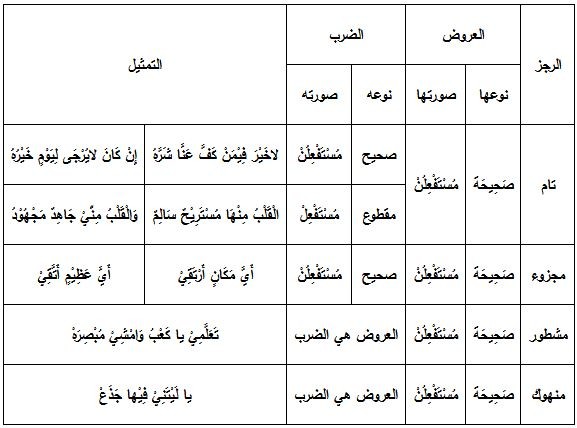 ْﺴ َﺘ ْﻔ ِﻌ ُﻠ ْﻦ  ۩۩۩   ُﻣ ْﺴ َﺘ ْﻔ ِﻌ ُﻠ ْﻦ  ُﻣ ْﺴ َﺘ ْﻔ ِﻌ ُﻠ ْﻦ  ُﻣ ْﺴ َﺘ ْﻔ ِﻌ ُﻠ ْﻦ ُﻣ ْﺴ َﺘ ْﻔ ِﻌ ُﻠ ْﻦ  ُﻣ ْﺴ َﺘ ْﻔ ِﻌ ُﻠ ْﻦ  ُﻣﺻﻴﻐﺘﻪﻻ ﺗﻴﺄﺳﻮا أن ﺗﺴﺘﺮ ّدوا ﻣﺠ َﺪﻛُﻢ  ۩۩۩  ﻓﺮ  ”ب ﻣﻐﻠﻮ  ٍب ﻫﻮى ﺛ ّﻢ ارﺗﻘﻰﻣﺜﺎلﻻ ﺗﻴﺄﺳﻮا/ أن ﺗﺴﺘﺮد/ دو ﻣﺠﺪﻛﻢ  ۩۩۩  ﻓﺮب  َﺑﻤﻎ/ ﻟﻮﺑﻦ ﻫﻮى/ ﺛ ْﻢ  َﻣﺮﺗﻘﻰﺗﻘﻄﻴﻊ/ه/ه//ه – /ه/ه//ه – /ه/ه//ه  ۩۩۩  //ه// – /ه/ه//ه – /ه/ه//هرﻣﻮزْﺴ َﺘ ْﻔ ِﻌ ُﻠ ْﻦ  ۩۩۩   ُﻣ َﺘ ْﻔ ِﻌ ُﻠ ْﻦ –  ُﻣ ْﺴ َﺘ ْﻔ ِﻌ ُﻠ ْﻦ –  ُﻣ ْﺴ َﺘ ْﻔ ِﻌ ُﻠ ْﻦ ُﻣ ْﺴ َﺘ ْﻔ ِﻌ ُﻠ ْﻦ –  ُﻣ ْﺴ َﺘ ْﻔ ِﻌ ُﻠ ْﻦ –  ُﻣُﻣﻘﺎﺑﻠﺔَﺘ ْﻔ ِﻌ ُﻠ ْﻦ  ُﻣ ْﺴ َﺘ ْﻔ ِﻌ ُﻠ ْﻦ  ۩۩۩   ُﻣ ْﺴ َﺘ ْﻔ ِﻌ ُﻠ ْﻦ  ُﻣ ْﺴ َﺘ ْﻔ ِﻌ ُﻠ ْﻦ ُﻣ ْﺴﺻﻴﻐﺘﻪَﻗ ْﺪ ﻫﺎ َج  َﻗﻠﺒﻲ  َﻣﺤﻀ ُﺮ  ۩۩۩  أﻗﻮى و َرﺑ ٌﻊ  ُﻣ ْﻘ ِﻔ ُﺮﻣﺜﺎلﻗﺪ ﻫﺎ َج ﻗ ْﻞ/ ﺑﻲ ﻣﺤﻀﺮو  ۩۩۩  أﻗﻮى ورب/ ﻋﻦ  ُﻣﻘﻔﺮوﺗﻘﻄﻴﻊ/ه/ه//ه – /ه/ه//ه  ۩۩۩  /ه/ه//ه – /ه/ه//هرﻣﻮزْﻔ ِﻌ ُﻠ ْﻦ –  ُﻣ ْﺴ َﺘ ْﻔ ِﻌ ُﻠ ْﻦ  ۩۩۩   ُﻣ ْﺴ َﺘ ْﻔ ِﻌ ُﻠ ْﻦ –  ُﻣ ْﺴ َﺘ ِﻌ ُﻠ ْﻦ ُﻣ َﺘُﻣﻘﺎﺑﻠﺔُﻣ ْﺴ َﺘ ْﻔ ِﻌ ُﻠ ْﻦ  ُﻣ ْﺴ َﺘ ْﻔ ِﻌ ُﻠ ْﻦ  ُﻣ ْﺴ َﺘ ْﻔ ِﻌ ُﻠ ْﻦﺻﻴﻐﺘﻪُﻗﻠ  ُﺖ ﻟ َﻨ ْﻔ  ِﺴﻲ  ِﺣﻴ  َﻦ  َﻓﺎ  َﺿ  ْﺖ أ ْد ُﻣ ِﻌﻲﻣﺜﺎلﻗﻠ  ُﺖ ﻟﻨﻔ ْﺲ/ ي ﺣﻴﻦ ﻓﺎ/ ﺿﺖ أدﻣﻌﻲﺗﻘﻄﻴﻊ/ه///ه – /ه/ه//ه – /ه/ه//هرﻣﻮزُﻣ ْﺴ َﺘ ِﻌ ُﻠ ْﻦ –  ُﻣ ْﺴ َﺘ ْﻔ ِﻌ ُﻠ ْﻦ –  ُﻣ ْﺴ َﺘ ْﻔ ِﻌ ُﻠ ْﻦُﻣﻘﺎﺑﻠﺔُﻣ ْﺴ َﺘ ْﻔ ِﻌ ُﻠ ْﻦ  ُﻣ ْﺴ َﺘ ْﻔ ِﻌ ُﻠ ْﻦﺻﻴﻐﺘﻪإﻟﻬﻨﺎ ﻣﺎ أﻋﺪﻟﻚﻣﺜﺎلإﻻﻫﻨﺎ/ ﻣﺎ أﻋﺪﻟﻚﺗﻘﻄﻴﻊه//ه/ه/ – ه//ه//رﻣﻮزُﻣ َﺘ ْﻔ ِﻌ ُﻠ ْﻦ –  ُﻣ ْﺴ َﺘ ْﻔ ِﻌ ُﻠ ْﻦُﻣﻘﺎﺑﻠﺔ